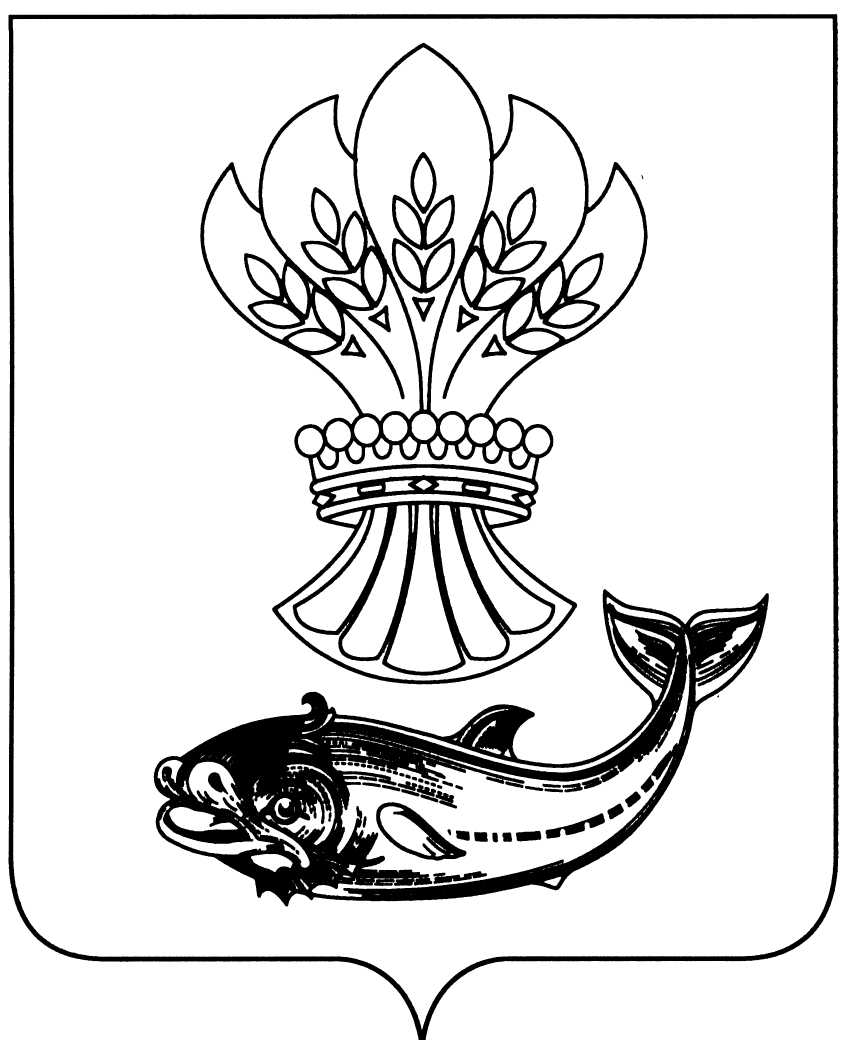 АДМИНИСТРАЦИЯ  ПАНИНСКОГО  МУНИЦИПАЛЬНОГО РАЙОНАВОРОНЕЖСКОЙ  ОБЛАСТИПОСТАНОВЛЕНИЕот  27.01.2017 г. № 21          р.п.ПаниноВ целях повышения эффективности исполнения муниципальной программы Панинского муниципального района «Содействие развитию муниципальных образований и местного самоуправления» администрация Панинского  муниципального  района  п о с т а н о в л я е т:1. Внести в муниципальную программу «Содействие развитию муниципальных образований и местного самоуправления», утвержденную постановлением администрации Панинского муниципального района от 12.03.2014г. №126 «Об утверждении муниципальной программы Панинского муниципального района «Содействие развитию муниципальных образований и местного самоуправления» (в ред. от 13.11.2014г. №568; в ред. от 05.04.2016г.№83,, в редакции от 21.10.2016г. № 335, от 21.12.2016 № 393) следующие изменения:	1.1 В паспорте муниципальной программы строку «Объемы и источники финансирования муниципальной  программы» изложить в следующей редакции: 1.2 Таблицу 2 «Программные мероприятия» раздела 8  «»Финансовое обеспечение реализации муниципальной программы» изложить в следующей редакции:1.3. Паспорт подпрограммы 2 «Поддержка территориального общественного самоуправления» муниципальной программы изложить в следующей редакции:1.4 Раздел четвертый  «Ресурсное обеспечение подпрограммы» подпрограммы  2 «Поддержка территориального общественного самоуправления»  изложить в следующей редакции: «Объемы финансирования подпрограммы на 2014 – 2017 годы за счет средств бюджета МО «Панинский муниципальный район» носят прогнозный характер и подлежат уточнению в установленном порядке при формировании и утверждении проекта муниципального бюджета на очередной финансовый  год. Финансовое обеспечение мероприятий осуществляется за счет средств местного бюджета и внебюджетных источников. Общий объем финансирования подпрограммы из муниципального бюджета составляет 50  тыс. рублей, в том числе: 2014 год – 0 тыс. рублей; 2015 год –0 тыс. рублей; 2016 год –00,00 тыс. рублей; 2017 год – 50,00 тыс. рублей.»2.  Настоящее постановление вступает в силу со дня его публикации.3. Опубликовать настоящее постановление в официальном печатном периодическом издании Панинского муниципального района «Панинский муниципальный вестник».4. Контроль за исполнением настоящего постановления возложить на заместителя главы администрации Панинского муниципального района В.И. Мищенко.Глава администрацииПанинского муниципального района                                        Н.В. ЩегловУтверждена постановлением                                                                                                        администрации Панинского                                                                                                    муниципального районаУтверждена постановлением администрацииПанинского муниципального района от 12.03.2014г. № 126                                                                                                     ( в ред. от 27.01.2017 № 21)МУНИЦИПАЛЬНАЯ ПРОГРАММА ПАНИНСКОГО  МУНИЦИПАЛЬНОГО РАЙОНА«СОДЕЙСТВИЕ РАЗВИТИЮ МУНИЦИПАЛЬНЫХ ОБРАЗОВАНИЙ И МЕСТНОГО САМОУПРАВЛЕНИЯ»Раздел 1. Общая характеристика сферы реализациимуниципальной программыВ период Великой Отечественной войны Панинский муниципальный район  был ближним тылом Воронежского фронта. В ряде сел располагались госпитали, умерших в них хоронили в братских могилах (в пос.г.т.Панино, на ст.Перелешино и др.)	В годы Великой Отечественной войны из Панинского района на фронт ушли более  10 тысяч наших земляков, свыше 6-ти тысяч из них погибли. Их имена увековечены в мемориальных объектах Панинского муниципального района. В настоящее время в районе находится 9 паспортизированных военно-мемориальных объектов. Все они требуют капитального и текущего ремонтов. Компенсация расходов, связанных с изготовлением и установкой надгробий умершим (погибшим) после 12 июня 1990 года ветеранам Великой Отечественной войны, осуществляется за счет средств Министерства обороны Российской Федерации. Остальные мемориальные сооружения: надгробия, памятники, обелиски находятся в ненадлежащем состоянии. Сооружения, выполненные из гипса, цемента, бетона, обветшали. Кроме того практика шефской помощи предприятий, организаций, образовательных учреждений прекращена в связи с недостаточным финансированием. Расходы на восстановление, косметический и капитальный ремонт, замену плит с указанными на них фамилиями требуют значительных финансовых затрат. Органы местного самоуправления имеют ограниченные возможности по изысканию денежных средств на их благоустройство,  содержание и обеспечение сохранности. В рамках Программы планируется осуществить ремонт и благоустройство всех паспортизированных воинских захоронений на территории района. Реализация мероприятий Программы потребует консолидации в работе органов местного самоуправления, органов исполнительной власти области. Разработчики Программы видят решение указанных проблем в организации планомерной работы по ремонту военно-мемориальных объектов, расположенных на территории Панинского муниципального района, привлечении граждан к благоустройству территорий объектов, и проведении мероприятий патриотической направленности.Централизация мероприятий: выдача разрешений на строительство объекта, ввод объекта в эксплуатацию, выдача разрешений о согласовании архитектурно-градостроительного облика объекта капитального строительства Оптимизация сроков предоставления муниципальных услуг в сфере градостроительства, повышение удовлетворенности деятельностью муниципальных органов, уполномоченных на выдачу разрешений на строительство, ввод объекта в эксплуатацию, выдачу разрешений о согласовании архитектурно-градостроительного облика объекта капитального строительства исключение коррупционных рисков при предоставлении государственных и муниципальных услуг.Централизация закупок позволит обеспечить сокращение бюджетных расходов на содержание муниципальных служащих и работников бюджетных учреждений, занятых в сфере закупок, повышение профессионализма и эффективности закупок, повышение открытости и прозрачности закупок. Также стоит ожидать снижения коррупционных рисков,  увеличения экономии средств бюджета, повышения качества закупок и исключения конфликта интересов.В целях улучшения качества осуществляемых полномочий муниципальное образование является членом Ассоциации «Совет муниципальных образований», созданной для организации межмуниципального сотрудничества, координации деятельности членов Совета по решению вопросов местного значения, а также представления и защиты экономических и иных общих интересов членов Совета. В рамках данного сотрудничества муниципальное образование  оплачивает членские взносы за членство в Ассоциации «Совет муниципальных образованийРаздел 2. Приоритеты муниципальной политики в сфере реализациимуниципальной программы, цели, задачи и показатели(индикаторы) достижения целей и решения задач, описаниеосновных ожидаемых конечных результатов муниципальнойпрограммы, сроков и этапов реализациимуниципальной программы2.1. Приоритеты муниципальной политики в сфере реализации муниципальной  программыВ соответствии с положениями Концепции долгосрочного социально-экономического развития Российской Федерации на период до 2020 года оказание содействия развитию муниципальных образований и местного самоуправления является одним из приоритетных направлений перехода к инновационному социально ориентированному типу экономического развития.В плане мероприятий по реализации Стратегии социально-экономического развития Воронежской области на период до 2020 года предусмотрена система мер, направленных на повышение эффективности государственного и муниципального управления Воронежской области. Это нашло свое развитие в основных направлениях реализации муниципальной программы Воронежской области.Муниципальная программа позволит оказать скоординированное содействие органам местного самоуправления в решении вопросов местного и муниципального значения, позволит раскрыть потенциал каждого муниципального образования Панинского муниципального района.2.2. Цели, задачи и показатели (индикаторы) достижения целей и решения задачЦелью муниципальной программы является обеспечение динамичного социально-экономического развития муниципальных образований Панинского муниципального района Воронежской области.Достижение сбалансированного, динамичного социально-экономического развития муниципальных образований Панинского муниципального района предполагает обеспечение условий, позволяющих каждому муниципальному образованию иметь необходимые и достаточные возможности для обеспечения достойных условий жизни граждан, комплексного развития и повышения уровня социально-экономического развития муниципальных образований.Целями  данной Программы являются:- приведение в надлежащее состояние военно-мемориальных объектов  на территории Панинского муниципального района;- активизация и поддержка деятельности органов территориального общественного самоуправления в сельской и городской местности. Привлечение населения района к решению проблем по месту жительства, поддержки общественных инициатив;-создание условий для участия муниципального образования в составе Ассоциации «Совет муниципальных образований»- повышение качества предоставления муниципальных услуг в сфере градостроительства. Сокращение сроков получения разрешительной документации на строительство;- централизация муниципальных закупок.            Для достижения указанных целей предусматривается решение следующих задач:- сохранность и ремонт воинских захоронений и братских могил, расположенных на территории Панинского муниципального района;- благоустройство территорий воинских захоронений и братских могил;- уплата членских взносов в Ассоциацию «Совет муниципальных образований»;- оптимизация сроков предоставления муниципальных услуг в сфере градостроительства, повышение удовлетворенности деятельностью муниципальных органов, уполномоченных на выдачу разрешений на строительство, исключение коррупционных рисков при предоставлении государственных и муниципальных услуг. - определение поставщиков для заказчиков, путем проведения конкурентных способов размещения муниципального заказа; - повышение уровня удовлетворенности деятельностью муниципальных органов, уполномоченных на выдачу разрешений на строительство;-  осуществление муниципального жилищного контроля.Таблица 1. Показатели, используемые для оценки достижения результатов муниципальной  программы в целом2.3. Описание основных ожидаемых конечных результатов муниципальной программыРеализация Программы предполагает достижение следующих  результатов:       - совершенствование работы по увековечению памяти граждан,    погибших при исполнении воинского долга в годы Великой Отечественной  войны  1941-1945гг. и во время других вооружённых конфликтов;      - комплексное решение проблем, связанных с благоустройством братских  могил, воинских захоронений и памятников;  -  активизация работы по патриотическому воспитанию граждан  Панинского муниципального района; - членство муниципального образования в Ассоциации «Совет муниципальных образований»;-  обеспечение централизации  проведения закупочных процедур- оптимизация сроков предоставления муниципальных услуг в сфере градостроительства;- повышение удовлетворенности деятельностью муниципальных органов, уполномоченных на выдачу разрешений на строительство; - исключение коррупционных рисков при предоставлении государственных и муниципальных услуг;- осуществление муниципального жилищного контроля.  В результате реализации  Программы будут: - отремонтированы и благоустроены  6 братских могил; - организован централизованный учёт воинских захоронений граждан,   погибших при защите Отечества; - завершена паспортизация военно-мемориальных объектов; - обеспечено сокращение бюджетных расходов на содержание муниципальных служащих и работников бюджетных учреждений, занятых в сфере закупок, повышение профессионализма и эффективности закупок, повышение открытости и прозрачности закупок;-обеспечение межмуниципального сотрудничества, координации деятельности членов Совета по решению вопросов местного значения. - выданы разрешения на строительство объекта, ввод объекта в эксплуатацию, разрешения о согласовании архитектурно-градостроительного облика объекта капитального строительства.2.4. Сроки и этапы реализации муниципальной программыОбщий срок реализации муниципальной программы: 2014 - 2020 годы, в том числе:- подпрограмма 1 «Реализация муниципальной политики в сфере социально-экономического развития муниципальных образований» - 
2014-2020 годы.Раздел 3. Обоснование выделения подпрограммДля достижения заявленных целей и решения поставленных задач в рамках настоящей муниципальной программы предусмотрена реализация 2 подпрограмм:1. Подпрограмма 1: «Реализация муниципальной политики в сфере социально-экономического развития муниципальных образований».Указанная подпрограмма выделена исходя из поставленной в муниципальной программе цели и решаемых в ее рамках задач, а также обособленности, приоритетности и актуальности направлений реализации муниципальной  программы.По подпрограмме 1 «Реализация муниципальной политики в сфере социально-экономического развития муниципальных образований» планируется реализация следующих основных мероприятий:- расходы на обеспечение сохранности и ремонт военно-мемориальных объектов на территории Панинского муниципального района;- ежегодные членские взносы в ассоциацию «Советов муниципальных образований;- выдача разрешений на строительство объекта, ввод объекта в эксплуатацию, выдача разрешений о согласовании архитектурно-градостроительного облика объекта капитального строительства;- осуществление муниципального жилищного контроля;- передача осуществления части полномочий поселений по выполнению организационно-технических мероприятий, связанных с размещением муниципального заказа.Основными результатами исполнения основных мероприятий подпрограммы «Реализация государственной политики в сфере социально- экономического развития муниципальных образований» являются:- сохранение и благоустройство 6 военно-мемориальных объектов, расположенных на территории муниципальных образований Панинского муниципального района;членство муниципального образования в Ассоциации «Совет муниципальных образований»;-  обеспечение централизации  проведения закупочных процедур- выдача разрешений на строительство объекта, ввод объекта в эксплуатацию, разрешений о согласовании архитектурно-градостроительного облика объекта капитального строительства. - проведение проверки муниципального жилищного контроля».2. Подпрограмма 2: «Поддержка территориального общественного самоуправления».Указанная подпрограмма выделена исходя из поставленной в муниципальной программе цели и решаемых в ее рамках задач, а также обособленности, приоритетности и актуальности направлений реализации муниципальной  программы.Раздел 4. Обобщенная характеристика основных мероприятий муниципальной программыРеализация основных мероприятий вне подпрограмм муниципальной программой не предусмотрена.Раздел 5. Обобщенная характеристика мер муниципального регулирования муниципальной программыМеханизм реализации Программы  предусматривает   разработку  нормативно - правовых  документов, а именно:- постановления администрации Панинского муниципального района «Об утверждении муниципальной программы «Содействие развитию муниципальных образований и местного самоуправления»;- организацию централизованного учета и паспортизацию воинских захоронений граждан, погибших при защите Отечества;- информирование через СМИ о возможности добровольных взносов и пожертвований юридических и физических лиц на ремонт и благоустройство военно-мемориальных объектов, участия в мероприятиях по благоустройству их территорий, результатах проведённых ремонтно-восстановительных работ; - разработку сметы на ремонт и благоустройство военно-мемориальных объектов, а также  проведение запроса котировок на выполнение работ по ремонту и благоустройству военно-мемориальных объектов.Руководитель Программы – отдел по строительству, архитектуре и ЖКХ администрации Панинского муниципального района осуществляет контроль за ходом работ по ремонту и благоустройству военно-мемориальных объектов, сроками и качеством выполнения программных мероприятий.Исполнители мероприятий Программы несут ответственность за качественное и своевременное их выполнение, целевое и рациональное использование финансовых средств.СМИ информируют о мероприятиях Программы, возможности добровольных взносов и пожертвований юридических и физических лиц на ремонт и благоустройство военно-мемориальных объектов. Раздел 6. Обобщенная характеристика основных мероприятий муниципальной программы, реализуемых муниципальными образованиями Панинского муниципального района Участие муниципальных образований Панинского муниципального района предусмотрено в рамках подпрограмм:Реализация муниципальной политики в сфере социально-экономического развития муниципальных образований.Поддержка территориального общественного самоуправления.Раздел 7. Информация об участии акционерных обществ с государственным участием, общественных, научных и иных организаций, а также государственных внебюджетных фондов и физических лиц в реализации муниципальной программыУчастие акционерных обществ с государственным участием, общественных, научных и иных организаций, а также государственных внебюджетных фондов, юридических и физических лиц не предусмотрено в подпрограмме 1 «Реализация государственной политики в сфере социально-экономического развития муниципальных образований» при реализации основного мероприятия «Содействие развитию социальной и инженерной инфраструктуры муниципальных образований Панинского муниципального района».Раздел 8. Финансовое обеспечение реализации муниципальной программыИнформация о финансовом обеспечении реализации основных мероприятий программы по источникам в разрезе подпрограмм и основных мероприятий приведена в таблице 2 к муниципальной  программе.Таблица 2. Программные мероприятияАдминистрация Панинского муниципального района организует финансирование Программы за счет средств районного бюджета. Средства районного бюджета направляются на финансирование работ по составлению смет, ремонту и благоустройству военно-мемориальных объектов. Порядок расходования бюджетных средств осуществляется в соответствии с нормативными документами федеральных органов исполнительной власти, Правительства Воронежской области, администрации Панинского района.Раздел 9. Анализ рисков реализации муниципальной программы и описание мер управления рисками реализации муниципальной программыПри достижении цели государственной программы основными рисками реализации мероприятий, направленных на реализацию муниципальной политики в сфере социально-экономического развития муниципальных образований, являются: - недостаточное материально-техническое и финансовое обеспечение для осуществления полномочий исполнительных органов государственной власти и органов местного самоуправления;- отсутствие надлежащего кадрового обеспечения для реализации полномочий исполнительных органов государственной власти и органов местного самоуправления; - возможность возникновения ошибок в выборе приоритетных, наиболее социально значимых проектов и мероприятий муниципальной программы, а также с недостаточным учетом инерционности показателей, характеризующих результаты мероприятий реализации подпрограммы;- недостаточная оценка бюджетных средств, необходимых для достижения поставленных целей.Оценка данных рисков - риски средние.В рисках реализации муниципальной программы можно выделить внутренние, которые относятся к сфере компетенции ответственного исполнителя и соисполнителей программы, и внешние, наступление которых не зависит от действий исполнителей муниципальной  программы.Мерами управления внутренними рисками являются:а) планирование реализации муниципальной  программы;б) системный мониторинг выполнения мероприятий программы;в) своевременная актуализация ежегодных планов реализации программы, в том числе корректировка состава и сроков исполнения мероприятий с сохранением ожидаемых результатов мероприятий муниципальной  программы.Для управления внешними рисками в течение всего срока выполнения муниципальной программы предусмотрено проведение мониторинга и прогнозирования текущих тенденций в сфере реализации программы и при необходимости – актуализация плана реализации муниципальной программы.Раздел 10. Оценка эффективности реализации муниципальной программыВ результате реализации мероприятий программы в 2014 - 2020 годах планируется достижение следующих показателей, характеризующих эффективность реализации программы:в количественном выражении: - отремонтированы и благоустроены  6 братских могил; - организован централизованный учёт воинских захоронений граждан, погибших при защите Отечества;- завершена паспортизация военно-мемориальных объектов;-заключенные Соглашения о передаче осуществления части полномочий   поселений по выполнению организационно-технических мероприятий, связанных с размещением муниципального заказа в соответствии с Федеральным законом от 5 апреля 2013 г. № 44-ФЗ.В процентном отношении:- доля уплаченных членских взносов.- количество проведенных проверок муниципального жилищного контроля - 1- количество выданных разрешений на строительство объекта - 25- количество выданных разрешений на ввод объекта в эксплуатацию - 20 - количество выданных разрешений о согласовании архитектурно-градостроительного облика объекта – 1.I. СОДЕРЖАНИЕ ПРОБЛЕМЫ И ОБОСНОВАНИЕ НЕОБХОДИМОСТИ ЕЕ РЕШЕНИЯ ПРОГРАММНЫМИ МЕТОДАМИВ ходе реализации федерального закона от 06.10.2003 № 131-ФЗ «Об общих принципах организации местного самоуправления в Российской Федерации» появилась необходимость решения населением самостоятельно и под свою ответственность многих вопросов местного значения. При этом выявилась заинтересованность населения района принимать участие в решении проблем своих территорий. Активность и инициатива местного населения – являются основной идеей, смыслом реализации закона о местном самоуправлении, по которому мы сейчас живем. Работа по благоустройству, проводимая практически во всех населенных пунктах, значительно улучшает содержание деревень и поселков района. Можно отметить, что изменилась ситуация с содержанием фасадов зданий и ограждений производственных объектов, больниц, детских садов, учебных заведений. Так же решаются вопросы по организации досуга и отдыха детей, подростков, создаются детские спортивно – игровые площадки, делаются шаги по направлению сохранения исторического и культурного наследия, народных традиций и промыслов. С целью поддержания местных сельских инициатив, придания целенаправленного характера в сфере территориального общественного самоуправления, подчинения единой задаче для изменения существующих негативных тенденций представляется необходимым решать существующий комплекс проблем в местном самоуправлении  программно-целевым способом.II. ЦЕЛИ, ЗАДАЧИ, СРОКИ И ЭТАПЫРЕАЛИЗАЦИИ ПОДПРОГРАММЫОсновной целью подпрограммы является активизация и поддержка деятельности органов территориального общественного самоуправления в сельской и городской местности. Привлечение населения района к решению проблем по месту жительства, поддержки общественных инициатив, выраженных в следующих направлениях:– сохранение исторического и культурного наследия, народных традиций и промыслов, развитие въездного туризма;– благоустройство территории, природоохранная деятельность;– развитие физической культуры и спорта;– поддержка социально уязвимых групп населения;– экологическая культура и безопасность.Реализация подпрограммы предусмотрена на период с 2014 по 2017 годы и осуществляется в один этап. III. ПЕРЕЧЕНЬ ПРОГРАММНЫХ МЕРОПРИЯТИЙПодпрограмма включает реализацию следующих мероприятий:1) Проведение конкурса проектов по территориальному общественному самоуправлению.Мероприятие направлено на выполнение следующих задач:– повышение заинтересованности местного населения в решении вопросов местного значения;– развитие привлекательности территорий;– развитие на территории муниципального образования территориального общественного самоуправления;– повышение эффективности проведения районных мероприятий по охране окружающей среды;– создание дополнительных рабочих мест.2) Организационно-методическое оснащение ТОСовМероприятие направлено на обеспечение деятельности ТОСов, участие в семинарах, областном конкурсе, областных семинарах.IV. РЕСУРСНОЕ ОБЕСПЕЧЕНИЕ ПОДПРОГРАММЫОбъемы финансирования подпрограммы на 2014 – 2017 годы за счет средств бюджета МО «Панинский муниципальный район» носят прогнозный характер и подлежат уточнению в установленном порядке при формировании и утверждении проекта муниципального бюджета на очередной финансовый  год.Финансовое обеспечение мероприятий осуществляется за счет средств местного бюджета и внебюджетных источников.Общий объем финансирования подпрограммы из муниципального бюджета составляет 50  тыс. рублей, в том числе:2014 год – 0 тыс. рублей;2015 год –0 тыс. рублей;2016 год –00,00 тыс. рублей;2017 год – 50,00 тыс. рублей.V. ОЦЕНКА ЭФФЕКТИВНОСТИ И ПРОГНОЗ ОЖИДАЕМЫХ СОЦИАЛЬНО-ЭКОНОМИЧЕСКИХ РЕЗУЛЬТАТОВ ОТ РЕАЛИЗАЦИИ ПОДПРОГРАММЫСоциально-экономическая эффективность реализации подпрограммы определяется степенью развития территориального общественного самоуправления.Создание органов территориального общественного самоуправления позволит привлекать дополнительные финансовые средства от собственных средств (материальных и денежных вложений, волонтерского труда и других не денежных ресурсов), частных пожертвований и других привлеченных ресурсов. Социально-экономический эффект также будет выражаться в создании и развитии территориального общественного самоуправления в районе позволит создать дополнительные рабочие места, для лиц, принимающих участие в реализации проектов. Ожидаемыми конечными результатами реализации подпрограммы являются:повышение заинтересованности местного населения в решении вопросов местного значения;развитие привлекательности территорий;развитие на территории муниципального образования территориального общественного самоуправления;повышение эффективности проведения районных мероприятий по охране окружающей среды;создание дополнительных рабочих мест.VI. ОРГАНИЗАЦИЯ УПРАВЛЕНИЯ ПОДПРОГРАММОЙИ КОНТРОЛЬ ЗА ХОДОМ ЕЕ РЕАЛИЗАЦИИРеализацию целевой подпрограммы обеспечивают организаторы реализации проектов, которые либо определены непосредственно в подпрограмме, либо определяются в соответствии с действующим законодательством РФ.Контроль за исполнением подпрограммы осуществляется:Заместителем главы администрации Панинского муниципального района Мищенко В.И.О внесении изменений в муниципальную программу Панинского муниципального района «Содействие развитию муниципальных образований и местного самоуправления», утвержденную постановлением администрации Панинского муниципального района от 12.03.2014г. №126 (в редакции от 13.11.2014г. № 568; в редакции от 05.04.2016г. № 83, в редакции от 21.10.2016г. № 335, в редакции от 21.12.2016 № 393)Объемы и источники финансирования муниципальной  программы Общий объем бюджетных ассигнований на реализацию муниципальной программы 1180,089 тыс. рублей, в том числе:средства областного бюджета – 198,100 тыс. рублей;средства  бюджетов поселений  – 876,989 тыс. рублей;средства муниципального бюджета-105,00 тыс.рублей.Подпрограмма1 «Реализация муниципальной политики в сфере социально-экономического развития муниципальных образований»Основное мероприятие 1.1 «Расходы на обеспечение сохранности и ремонт военно-мемориальных объектов на территории Панинского муниципального района».Мартыновское сельское поселение: всего 219,061 тыс. руб.-средства областного бюджета-62,432 тыс. руб.-средства бюджета поселения-156,629 тыс. руб.Дмитриевское сельское поселение: всего 194,292тыс.рубсредства областного бюджета-55,373 тыс. руб.-средства бюджета поселения-138,919 тыс. руб.Ивановское сельское поселение: всего 139,625 тыс. руб.-средства областного бюджета-39,793 тыс. руб.-средства бюджета поселения-99,832 тыс. руб.Красненское сельское поселение: всего 49, 463 тыс.руб.средства областного бюджета-14,097 тыс. руб.-средства бюджета поселения-35,366 тыс. руб.Краснолиманское сельское поселение: всего-92,648 тыс.рублейсредства областного бюджета-26,405 тыс. руб.-средства бюджета поселения-66,243 тыс. руб.Всего: 695,089 тыс.рублей, в том числе:2014 год: всего – 695,089 
тыс. рублей, в том числе:средства областного бюджета – 198,100 тыс. рублей; средства  бюджетов поселений  – 496,989 тыс.руб.Основное мероприятие 1.2«Ежегодные членские взносы в ассоциацию «Советов муниципальных образований»2016 год: всего-25,00 тыс.рублейсредства муниципального бюджета-25,00 тыс.рублей;2017 год: всего-30,00 тыс.рублейсредства муниципального бюджета-30,00 тыс.рублей;Основное мероприятие 1.3«Выдача разрешений на строительство объекта, ввод объекта в эксплуатацию, выдача разрешений о согласовании архитектурно-градостроительного облика объекта капитального строительства» 2017 год: всего- 4 тыс.рубсредства  бюджетов поселений  – 4 тыс.рубОсновное мероприятие 1.4«Осуществление муниципального жилищного контроля»2017 год: всего- 4 тыс.рубсредства  бюджетов поселений  – 4 тыс.руб Основное мероприятие 1.5«Передача осуществления части полномочий поселений по выполнению организационно-технических мероприятий, связанных с размещением муниципального заказа»2017 год: всего- 372,000 тыс.руб.средства  бюджетов поселений  –372,000 тыс.рубПодпрограмма 2 «Поддержка территориального общественного самоуправления»2016 год: всего-00,00 тыс.рублейсредства муниципального бюджета-00,00 тыс.рублей;2017 год: всего-50,00 тыс.рублейсредства муниципального бюджета-50,00 тыс.рублей  Наименование мероприятияСрок реализа-цииСрок реализа-цииСрок реализа-цииИсполнителиОбъём финан-сирова-ния, тыс. руб.в том числе по бюджетамв том числе по бюджетамв том числе по бюджетамНаименование мероприятияСрок реализа-цииСрок реализа-цииСрок реализа-цииИсполнителиОбъём финан-сирова-ния, тыс. руб.област-ной Консол.бюджет муниципально-го районавнебюд-жетные источни-ки, .Мероприятия 1 подпрограммыМероприятия 1 подпрограммыМероприятия 1 подпрограммыМероприятия 1 подпрограммыМероприятия 1 подпрограммыМероприятия 1 подпрограммыМероприятия 1 подпрограммыМероприятия 1 подпрограммыМероприятия 1 подпрограммыМероприятия 1 подпрограммы1.Выполнение ремонтно-восстановительных работ, направленных на сохранение военно-мемориального объекта- Воинское захоронение № 347 расположенная в с. Дмитриевка Дмитриевского сельского поселенияВыполнение ремонтно-восстановительных работ, направленных на сохранение военно-мемориального объекта- Воинское захоронение № 347 расположенная в с. Дмитриевка Дмитриевского сельского поселения2014 годАдминистрация Дмитриевского сельского поселенияАдминистрация Дмитриевского сельского поселения194,29255,373138,91902.Выполнение ремонтно-восстановительных работ, направленных на сохранение военно-мемориального объекта- Воинское захоронение № 234 расположенная в с. Б. Мартын Мартыновского сельского поселенияВыполнение ремонтно-восстановительных работ, направленных на сохранение военно-мемориального объекта- Воинское захоронение № 234 расположенная в с. Б. Мартын Мартыновского сельского поселения2014 годАдминистрация Мартыновского сельского поселенияАдминистрация Мартыновского сельского поселения219,06162,432156,62903.Выполнение ремонтно-восстановительных работ, направленных на сохранение военно-мемориального объекта- Воинское захоронение № 504 расположенная в с. В. Катуховка  Ивановского сельского поселенияВыполнение ремонтно-восстановительных работ, направленных на сохранение военно-мемориального объекта- Воинское захоронение № 504 расположенная в с. В. Катуховка  Ивановского сельского поселения2014 годАдминистрация Ивановского сельского поселенияАдминистрация Ивановского сельского поселения139,62539,79399,83204.Выполнение ремонтно-восстановительных работ, направленных на сохранение военно-мемориального объекта- Воинское захоронение № 507 расположенная в с. Хитровка Красненского сельского поселенияВыполнение ремонтно-восстановительных работ, направленных на сохранение военно-мемориального объекта- Воинское захоронение № 507 расположенная в с. Хитровка Красненского сельского поселения2014 годАдминистрация Красненского сельского поселенияАдминистрация Красненского сельского поселения49,46314,09735,36605.Выполнение ремонтно-восстановительных работ, направленных на сохранение военно-мемориального объекта- Воинское захоронение № 506 расположенная в с. Павловка Краснолиманского сельского поселенияВыполнение ремонтно-восстановительных работ, направленных на сохранение военно-мемориального объекта- Воинское захоронение № 506 расположенная в с. Павловка Краснолиманского сельского поселения2014 годАдминистрация Краснолиманского сельского поселенияАдминистрация Краснолиманского сельского поселения46,32413,20233,12206.Выполнение ремонтно-восстановительных работ, направленных на сохранение военно-мемориального объекта- Воинское захоронение № 508 расположенная в с. Ново-Данково Краснолиманского сельского поселенияВыполнение ремонтно-восстановительных работ, направленных на сохранение военно-мемориального объекта- Воинское захоронение № 508 расположенная в с. Ново-Данково Краснолиманского сельского поселения2014 годАдминистрация Краснолиманского сельского поселенияАдминистрация Краснолиманского сельского поселения46,32413,20333,1210Уплата членских взносовУплата членских взносов2016 годОрганизационный отдел и делопроизводства администрации Панинского муниципального районаОрганизационный отдел и делопроизводства администрации Панинского муниципального района25,0000,0025,0000,00Уплата членских взносовУплата членских взносов2017 годОрганизационный отдел и делопроизводства администрации Панинского муниципального районаОрганизационный отдел и делопроизводства администрации Панинского муниципального района30,000,0030,000,0Выдача разрешений на строительство объекта, ввод объекта в эксплуатацию, выдача разрешений о согласовании архитектурно-градостроительного облика объекта капитального строительстваВыдача разрешений на строительство объекта, ввод объекта в эксплуатацию, выдача разрешений о согласовании архитектурно-градостроительного облика объекта капитального строительства2017 годОтдел архитектуры и градостроительства администрации Панинского муниципального районаОтдел архитектуры и градостроительства администрации Панинского муниципального района4040Осуществление муниципального жилищного контроляОсуществление муниципального жилищного контроля2017 годОтдел архитектуры и градостроительства администрации Панинского муниципального районаОтдел архитектуры и градостроительства администрации Панинского муниципального района4040Передача осуществления части полномочий поселений по выполнению организационно-технических мероприятий, связанных с размещением муниципального заказаПередача осуществления части полномочий поселений по выполнению организационно-технических мероприятий, связанных с размещением муниципального заказа2017 годОтдел экономического развития администрации Панинского муниципального районаОтдел экономического развития администрации Панинского муниципального района372,0000372,0000Итого по 1 подпрограммеИтого по 1 подпрограмме1130,089198,100931,9890Мероприятия 2 подпрограммыМероприятия 2 подпрограммыМероприятия 2 подпрограммыМероприятия 2 подпрограммыМероприятия 2 подпрограммыМероприятия 2 подпрограммыМероприятия 2 подпрограммыМероприятия 2 подпрограммыМероприятия 2 подпрограммыМероприятия 2 подпрограммыПоддержка  территориального общественного самоуправленияПоддержка  территориального общественного самоуправления2016 годОтдел по капитальному строительству, газификации  и ЖКХ администрации Панинского муниципального районаОтдел по капитальному строительству, газификации  и ЖКХ администрации Панинского муниципального района00,000000,0000Поддержка  территориального общественного самоуправленияПоддержка  территориального общественного самоуправления2017 годОтдел по капитальному строительству, газификации  и ЖКХ администрации Панинского муниципального районаОтдел по капитальному строительству, газификации  и ЖКХ администрации Панинского муниципального района50,000,0050,000,00Итого по 2 подпрограммеИтого по 2 подпрограмме50,000,0050,000,00ВСЕГО по программе :ВСЕГО по программе :1180,089198,10981,9890,00Ответственный исполнитель муниципальной  программы Отдел по капитальному строительству, газификации  и ЖКХ администрации Панинского муниципального районаИсполнители муниципальной программы Отдел по капитальному строительству, газификации  и ЖКХ администрации Панинского муниципального районаОсновные разработчики муниципальной  программы Отдел по капитальному строительству, газификации  и ЖКХ администрации Панинского муниципального районаПодпрограммы муниципальной программы и основные мероприятия Подпрограмма 2 «Поддержка территориального общественного самоуправления»Основное мероприятие 1.1 «Поощрение проектов, реализуемых в рамках территориального общественного самоуправления»Цель муниципальной программыАктивизация и поддержка деятельности органов территориального общественного самоуправления в сельской и городской местности. Привлечение населения района к решению проблем по месту жительства, поддержки общественных инициатив.Задачи муниципальной  программы Поощрение и поддержка деятельности органов территориального общественного самоуправления в сельской и городской местности.Целевые индикаторы и показатели муниципальной программыКоличество проектов, реализуемых в рамках территориального общественного самоуправленияЭтапы и сроки реализации муниципальной  программы Общий срок реализации муниципальной  программы: 2014-2020 годыОбъемы и источники финансирования муниципальной  программы 2016 год: всего-00,00 тыс.рублейсредства муниципального бюджета-00,00 тыс.рублей;2017 год: всего-50,00 тыс.рублейсредства муниципального бюджета-50,00 тыс.рублей   Ожидаемые конечные результаты реализации муниципальной программыПривлечение населения района к решению проблем по месту жительства, поддержки общественных инициативПАСПОРТ
муниципальной программы Панинского муниципального района Воронежской области
«Содействие развитию муниципальных образований и местного самоуправления» ПАСПОРТ
муниципальной программы Панинского муниципального района Воронежской области
«Содействие развитию муниципальных образований и местного самоуправления» Ответственный исполнитель муниципальной  программы Отдел по капитальному строительству, газификации  и ЖКХ администрации Панинского муниципального района Отдел по капитальному строительству, газификации  и ЖКХ администрации Панинского муниципального районаИсполнители муниципальной программы Отдел по капитальному строительству, газификации  и ЖКХ администрации Панинского муниципального района, отдел организационной работы и делопроизводства администрации Панинского муниципального района, отдел архитектуры и градостроительства администрации Панинского муниципального района,  отдел экономического развития администрации Панинского муниципального района Отдел по капитальному строительству, газификации  и ЖКХ администрации Панинского муниципального района, отдел организационной работы и делопроизводства администрации Панинского муниципального района, отдел архитектуры и градостроительства администрации Панинского муниципального района,  отдел экономического развития администрации Панинского муниципального районаОсновные разработчики муниципальной  программы Отдел по капитальному строительству, газификации  и ЖКХ администрации Панинского муниципального района Отдел по капитальному строительству, газификации  и ЖКХ администрации Панинского муниципального районаПодпрограммы муниципальной программы и основные мероприятия Подпрограмма 1 «Реализация муниципальной  политики в сфере социально-экономического развития муниципальных образований»Основное мероприятие 1.1 «Расходы на обеспечение сохранности и ремонт военно-мемориальных объектов на территории Панинского муниципального района».Основное мероприятие 1.2«Ежегодные членские взносы в ассоциацию «Советов муниципальных образований»Основное мероприятие 1.3«Выдача разрешений на строительство объекта, ввод объекта в эксплуатацию, выдача разрешений о согласовании архитектурно-градостроительного облика объекта капитального строительства»Основное мероприятие 1.4«Осуществление муниципального жилищного контроля»Основное мероприятие 1.5 «Передача осуществления части полномочий поселений по выполнению организационно-технических мероприятий, связанных с размещением муниципального заказа»Подпрограмма 2 «Поддержка территориального общественного самоуправления»Основное мероприятие 1.1 «Поощрение проектов, реализуемых в рамках территориального общественного самоуправления»Подпрограмма 1 «Реализация муниципальной  политики в сфере социально-экономического развития муниципальных образований»Основное мероприятие 1.1 «Расходы на обеспечение сохранности и ремонт военно-мемориальных объектов на территории Панинского муниципального района».Основное мероприятие 1.2«Ежегодные членские взносы в ассоциацию «Советов муниципальных образований»Основное мероприятие 1.3«Выдача разрешений на строительство объекта, ввод объекта в эксплуатацию, выдача разрешений о согласовании архитектурно-градостроительного облика объекта капитального строительства»Основное мероприятие 1.4«Осуществление муниципального жилищного контроля»Основное мероприятие 1.5 «Передача осуществления части полномочий поселений по выполнению организационно-технических мероприятий, связанных с размещением муниципального заказа»Подпрограмма 2 «Поддержка территориального общественного самоуправления»Основное мероприятие 1.1 «Поощрение проектов, реализуемых в рамках территориального общественного самоуправления»Цель муниципальной программыПриведение в надлежащее  состояние военно-мемориальных объектов  на территории Панинского района  Активизация и поддержка деятельности органов территориального общественного самоуправления в сельской и городской местности. Привлечение населения района к решению проблем по месту жительства, поддержки общественных инициатив.Создание условий для участия в составе Ассоциации «Совет муниципальных образований»Повышение качества предоставления муниципальных услуг в сфере градостроительства. Сокращение сроков получения разрешительной документации на строительство.Централизация муниципальных закупок. Приведение в надлежащее  состояние военно-мемориальных объектов  на территории Панинского района  Активизация и поддержка деятельности органов территориального общественного самоуправления в сельской и городской местности. Привлечение населения района к решению проблем по месту жительства, поддержки общественных инициатив.Создание условий для участия в составе Ассоциации «Совет муниципальных образований»Повышение качества предоставления муниципальных услуг в сфере градостроительства. Сокращение сроков получения разрешительной документации на строительство.Централизация муниципальных закупок. Задачи муниципальной  программы1.Содействие социально-экономическому развитию муниципальных образований Воронежской области. 2.Проведение косметического и капитального ремонта воинских захоронений и братских могил, расположенных на территории Панинского  района;3.Благоустройство территорий воинских захоронений и братских могил;4. Поощрение и поддержка деятельности органов территориального общественного самоуправления в сельской и городской местности.5. Развитие местного самоуправления в интересах жителей городских и сельских поселений.6. Уплата членских взносов в ассоциацию «Советов муниципальных образований»7.Определение поставщиков для заказчиков, путем проведения конкурентных способов размещения муниципального заказа.8.Оптимизация сроков предоставления муниципальных услуг в сфере градостроительства, повышение удовлетворенности деятельностью муниципальных органов, уполномоченных на выдачу разрешений на строительство, исключение коррупционных рисков при предоставлении государственных и муниципальных услуг.9. Повышение уровня удовлетворенности деятельностью муниципальных органов, уполномоченных на выдачу разрешений на строительство.10.Осуществление муниципального жилищного контроля1.Содействие социально-экономическому развитию муниципальных образований Воронежской области. 2.Проведение косметического и капитального ремонта воинских захоронений и братских могил, расположенных на территории Панинского  района;3.Благоустройство территорий воинских захоронений и братских могил;4. Поощрение и поддержка деятельности органов территориального общественного самоуправления в сельской и городской местности.5. Развитие местного самоуправления в интересах жителей городских и сельских поселений.6. Уплата членских взносов в ассоциацию «Советов муниципальных образований»7.Определение поставщиков для заказчиков, путем проведения конкурентных способов размещения муниципального заказа.8.Оптимизация сроков предоставления муниципальных услуг в сфере градостроительства, повышение удовлетворенности деятельностью муниципальных органов, уполномоченных на выдачу разрешений на строительство, исключение коррупционных рисков при предоставлении государственных и муниципальных услуг.9. Повышение уровня удовлетворенности деятельностью муниципальных органов, уполномоченных на выдачу разрешений на строительство.10.Осуществление муниципального жилищного контроляЦелевые индикаторы и показатели муниципальной программыРемонт и благоустройство  братских могил и воинских захоронений в трех поселениях Панинского муниципального района.Количество проектов, реализуемых в рамках территориального общественного самоуправленияДоля уплаченных членских взносов в год (%)Количество выданных разрешений на строительство объекта, ввод объекта в эксплуатацию, выдача разрешений о согласовании архитектурно-градостроительного облика объекта капитального строительства. Количество проведенных проверок муниципального жилищного контроля.Количество заключенных соглашений по осуществлению комплекса мероприятий в части определения поставщиков (подрядчиков, исполнителей)конкурентными способами закупок товаров, работ, услуг для обеспечениямуниципальных нужд сельских и городских поселений Панинского муниципального района.Ремонт и благоустройство  братских могил и воинских захоронений в трех поселениях Панинского муниципального района.Количество проектов, реализуемых в рамках территориального общественного самоуправленияДоля уплаченных членских взносов в год (%)Количество выданных разрешений на строительство объекта, ввод объекта в эксплуатацию, выдача разрешений о согласовании архитектурно-градостроительного облика объекта капитального строительства. Количество проведенных проверок муниципального жилищного контроля.Количество заключенных соглашений по осуществлению комплекса мероприятий в части определения поставщиков (подрядчиков, исполнителей)конкурентными способами закупок товаров, работ, услуг для обеспечениямуниципальных нужд сельских и городских поселений Панинского муниципального района.Этапы и сроки реализации муниципальной  программы Общий срок реализации муниципальной  программы: 2014-2020 годы Общий срок реализации муниципальной  программы: 2014-2020 годыОбъемы и источники финансирования муниципальной  программы Общий объем бюджетных ассигнований на реализацию муниципальной программы 1180,089 тыс. рублей, в том числе:средства областного бюджета – 198,100 тыс. рублей;средства  бюджетов поселений  – 876,989 тыс. рублей;средства муниципального бюджета-105,00 тыс.рублей.Подпрограмма1 «Реализация муниципальной политики в сфере социально-экономического развития муниципальных образований»Основное мероприятие 1.1 «Расходы на обеспечение сохранности и ремонт военно-мемориальных объектов на территории Панинского муниципального района».Мартыновское сельское поселение: всего 219,061 тыс. руб.-средства областного бюджета-62,432 тыс. руб.-средства бюджета поселения-156,629 тыс. руб.Дмитриевское сельское поселение: всего 194,292тыс.рубсредства областного бюджета-55,373 тыс. руб.-средства бюджета поселения-138,919 тыс. руб.Ивановское сельское поселение: всего 139,625 тыс. руб.-средства областного бюджета-39,793 тыс. руб.-средства бюджета поселения-99,832 тыс. руб.Красненское сельское поселение: всего 49, 463 тыс.руб.средства областного бюджета-14,097 тыс. руб.-средства бюджета поселения-35,366 тыс. руб.Краснолиманское сельское поселение: всего-92,648 тыс.рублейсредства областного бюджета-26,405 тыс. руб.-средства бюджета поселения-66,243 тыс. руб.Всего: 695,089 тыс.рублей, в том числе:2014 год: всего – 695,089 
тыс. рублей, в том числе:средства областного бюджета – 198,100 тыс. рублей; средства  бюджетов поселений  – 496,989 тыс.руб.Основное мероприятие 1.2«Ежегодные членские взносы в ассоциацию «Советов муниципальных образований»2016 год: всего-25,00 тыс.рублейсредства муниципального бюджета-25,00 тыс.рублей;2017 год: всего-30,00 тыс.рублейсредства муниципального бюджета-30,00 тыс.рублей;Основное мероприятие 1.3«Выдача разрешений на строительство объекта, ввод объекта в эксплуатацию, выдача разрешений о согласовании архитектурно-градостроительного облика объекта капитального строительства» 2017 год: всего- 4 тыс.рубсредства  бюджетов поселений  – 4 тыс.рубОсновное мероприятие 1.4«Осуществление муниципального жилищного контроля»2017 год: всего- 4 тыс.рубсредства  бюджетов поселений  – 4 тыс.руб Основное мероприятие 1.5«Передача осуществления части полномочий поселений по выполнению организационно-технических мероприятий, связанных с размещением муниципального заказа»2017 год: всего- 372,000 тыс.руб.средства  бюджетов поселений  –372,000 тыс.рубПодпрограмма 2 «Поддержка территориального общественного самоуправления»2016 год: всего-00,00 тыс.рублейсредства муниципального бюджета-00,00 тыс.рублей;2017 год: всего-50,00 тыс.рублейсредства муниципального бюджета-50,00 тыс.рублей  Общий объем бюджетных ассигнований на реализацию муниципальной программы 1180,089 тыс. рублей, в том числе:средства областного бюджета – 198,100 тыс. рублей;средства  бюджетов поселений  – 876,989 тыс. рублей;средства муниципального бюджета-105,00 тыс.рублей.Подпрограмма1 «Реализация муниципальной политики в сфере социально-экономического развития муниципальных образований»Основное мероприятие 1.1 «Расходы на обеспечение сохранности и ремонт военно-мемориальных объектов на территории Панинского муниципального района».Мартыновское сельское поселение: всего 219,061 тыс. руб.-средства областного бюджета-62,432 тыс. руб.-средства бюджета поселения-156,629 тыс. руб.Дмитриевское сельское поселение: всего 194,292тыс.рубсредства областного бюджета-55,373 тыс. руб.-средства бюджета поселения-138,919 тыс. руб.Ивановское сельское поселение: всего 139,625 тыс. руб.-средства областного бюджета-39,793 тыс. руб.-средства бюджета поселения-99,832 тыс. руб.Красненское сельское поселение: всего 49, 463 тыс.руб.средства областного бюджета-14,097 тыс. руб.-средства бюджета поселения-35,366 тыс. руб.Краснолиманское сельское поселение: всего-92,648 тыс.рублейсредства областного бюджета-26,405 тыс. руб.-средства бюджета поселения-66,243 тыс. руб.Всего: 695,089 тыс.рублей, в том числе:2014 год: всего – 695,089 
тыс. рублей, в том числе:средства областного бюджета – 198,100 тыс. рублей; средства  бюджетов поселений  – 496,989 тыс.руб.Основное мероприятие 1.2«Ежегодные членские взносы в ассоциацию «Советов муниципальных образований»2016 год: всего-25,00 тыс.рублейсредства муниципального бюджета-25,00 тыс.рублей;2017 год: всего-30,00 тыс.рублейсредства муниципального бюджета-30,00 тыс.рублей;Основное мероприятие 1.3«Выдача разрешений на строительство объекта, ввод объекта в эксплуатацию, выдача разрешений о согласовании архитектурно-градостроительного облика объекта капитального строительства» 2017 год: всего- 4 тыс.рубсредства  бюджетов поселений  – 4 тыс.рубОсновное мероприятие 1.4«Осуществление муниципального жилищного контроля»2017 год: всего- 4 тыс.рубсредства  бюджетов поселений  – 4 тыс.руб Основное мероприятие 1.5«Передача осуществления части полномочий поселений по выполнению организационно-технических мероприятий, связанных с размещением муниципального заказа»2017 год: всего- 372,000 тыс.руб.средства  бюджетов поселений  –372,000 тыс.рубПодпрограмма 2 «Поддержка территориального общественного самоуправления»2016 год: всего-00,00 тыс.рублейсредства муниципального бюджета-00,00 тыс.рублей;2017 год: всего-50,00 тыс.рублейсредства муниципального бюджета-50,00 тыс.рублей  Ожидаемые конечные результаты реализации муниципальной программы- совершенствование работы по увековечению памяти граждан, погибших при исполнении воинского долга в годы Великой Отечественной войны 1941-1945гг. и во время других вооружённых конфликтов;- комплексное решение проблем, связанных с благоустройством братских могил, воинских захоронений и памятников;- активизация работы по патриотическому воспитанию граждан Панинского муниципального района.- привлечение населения района к решению проблем по месту жительства, поддержки общественных инициатив-членство муниципального образования  в ассоциации «Совет муниципальных образований»- повышение качества предоставления муниципальных услуг в сфере градостроительства. Сокращение сроков получения разрешительной документации на строительство.- осуществление муниципального жилищного контроля.- централизованная  организация и проведение закупочных процедур, экономия бюджетных средств.- совершенствование работы по увековечению памяти граждан, погибших при исполнении воинского долга в годы Великой Отечественной войны 1941-1945гг. и во время других вооружённых конфликтов;- комплексное решение проблем, связанных с благоустройством братских могил, воинских захоронений и памятников;- активизация работы по патриотическому воспитанию граждан Панинского муниципального района.- привлечение населения района к решению проблем по месту жительства, поддержки общественных инициатив-членство муниципального образования  в ассоциации «Совет муниципальных образований»- повышение качества предоставления муниципальных услуг в сфере градостроительства. Сокращение сроков получения разрешительной документации на строительство.- осуществление муниципального жилищного контроля.- централизованная  организация и проведение закупочных процедур, экономия бюджетных средств.Номер индикатораНаименование целевого индикатораЕдиница измеренияБазовое (начальное) значение индикатораЦелевое значение индикатора по годам реализацииЦелевое значение индикатора по годам реализацииЦелевое значение индикатора по годам реализацииЦелевое значение индикатора по годам реализацииНомер индикатораНаименование целевого индикатораЕдиница измеренияБазовое (начальное) значение индикатора2014 год2015 год2016 год2017 год123456781.Ремонт и благоустройство воинских захоронений в сельских поселенияхЕд.660002Доля уплаченных членских взносов%1000010003Количество разрешений на строительство объекта Количество разрешений на ввод объекта в эксплуатацию, Количество разрешений о согласовании архитектурно-градостроительного облика объекта шт25201000000000252014Количество проведенных проверок муниципального жилищного контроляшт100015Количество заключенных Соглашений о передаче осуществления части полномочий   поселений по выполнению организационно-технических мероприятий, связанных с размещением муниципального заказа в соответствии с Федеральным законом от 5 апреля 2013 г. № 44-ФЗшт1200012Наименование мероприятияСрок реализа-цииСрок реализа-цииСрок реализа-цииИсполнителиОбъём финан-сирова-ния, тыс. руб.в том числе по бюджетамв том числе по бюджетамв том числе по бюджетамНаименование мероприятияСрок реализа-цииСрок реализа-цииСрок реализа-цииИсполнителиОбъём финан-сирова-ния, тыс. руб.област-ной Консол.бюджет муниципально-го районавнебюд-жетные источни-ки, .Мероприятия 1 подпрограммыМероприятия 1 подпрограммыМероприятия 1 подпрограммыМероприятия 1 подпрограммыМероприятия 1 подпрограммыМероприятия 1 подпрограммыМероприятия 1 подпрограммыМероприятия 1 подпрограммыМероприятия 1 подпрограммыМероприятия 1 подпрограммы1.Выполнение ремонтно-восстановительных работ, направленных на сохранение военно-мемориального объекта- Воинское захоронение № 347 расположенная в с. Дмитриевка Дмитриевского сельского поселенияВыполнение ремонтно-восстановительных работ, направленных на сохранение военно-мемориального объекта- Воинское захоронение № 347 расположенная в с. Дмитриевка Дмитриевского сельского поселения2014 годАдминистрация Дмитриевского сельского поселенияАдминистрация Дмитриевского сельского поселения194,29255,373138,91902.Выполнение ремонтно-восстановительных работ, направленных на сохранение военно-мемориального объекта- Воинское захоронение № 234 расположенная в с. Б. Мартын Мартыновского сельского поселенияВыполнение ремонтно-восстановительных работ, направленных на сохранение военно-мемориального объекта- Воинское захоронение № 234 расположенная в с. Б. Мартын Мартыновского сельского поселения2014 годАдминистрация Мартыновского сельского поселенияАдминистрация Мартыновского сельского поселения219,06162,432156,62903.Выполнение ремонтно-восстановительных работ, направленных на сохранение военно-мемориального объекта- Воинское захоронение № 504 расположенная в с. В. Катуховка  Ивановского сельского поселенияВыполнение ремонтно-восстановительных работ, направленных на сохранение военно-мемориального объекта- Воинское захоронение № 504 расположенная в с. В. Катуховка  Ивановского сельского поселения2014 годАдминистрация Ивановского сельского поселенияАдминистрация Ивановского сельского поселения139,62539,79399,83204.Выполнение ремонтно-восстановительных работ, направленных на сохранение военно-мемориального объекта- Воинское захоронение № 507 расположенная в с. Хитровка Красненского сельского поселенияВыполнение ремонтно-восстановительных работ, направленных на сохранение военно-мемориального объекта- Воинское захоронение № 507 расположенная в с. Хитровка Красненского сельского поселения2014 годАдминистрация Красненского сельского поселенияАдминистрация Красненского сельского поселения49,46314,09735,36605.Выполнение ремонтно-восстановительных работ, направленных на сохранение военно-мемориального объекта- Воинское захоронение № 506 расположенная в с. Павловка Краснолиманского сельского поселенияВыполнение ремонтно-восстановительных работ, направленных на сохранение военно-мемориального объекта- Воинское захоронение № 506 расположенная в с. Павловка Краснолиманского сельского поселения2014 годАдминистрация Краснолиманского сельского поселенияАдминистрация Краснолиманского сельского поселения46,32413,20233,12206.Выполнение ремонтно-восстановительных работ, направленных на сохранение военно-мемориального объекта- Воинское захоронение № 508 расположенная в с. Ново-Данково Краснолиманского сельского поселенияВыполнение ремонтно-восстановительных работ, направленных на сохранение военно-мемориального объекта- Воинское захоронение № 508 расположенная в с. Ново-Данково Краснолиманского сельского поселения2014 годАдминистрация Краснолиманского сельского поселенияАдминистрация Краснолиманского сельского поселения46,32413,20333,1210Уплата членских взносовУплата членских взносов2016 годОрганизационный отдел и делопроизводства администрации Панинского муниципального районаОрганизационный отдел и делопроизводства администрации Панинского муниципального района25,0000,0025,0000,00Уплата членских взносовУплата членских взносов2017 годОрганизационный отдел и делопроизводства администрации Панинского муниципального районаОрганизационный отдел и делопроизводства администрации Панинского муниципального района30,000,0030,000,0Выдача разрешений на строительство объекта, ввод объекта в эксплуатацию, выдача разрешений о согласовании архитектурно-градостроительного облика объекта капитального строительстваВыдача разрешений на строительство объекта, ввод объекта в эксплуатацию, выдача разрешений о согласовании архитектурно-градостроительного облика объекта капитального строительства2017 годОтдел архитектуры и градостроительства администрации Панинского муниципального районаОтдел архитектуры и градостроительства администрации Панинского муниципального района4040Осуществление муниципального жилищного контроляОсуществление муниципального жилищного контроля2017 годОтдел архитектуры и градостроительства администрации Панинского муниципального районаОтдел архитектуры и градостроительства администрации Панинского муниципального района4040Передача осуществления части полномочий поселений по выполнению организационно-технических мероприятий, связанных с размещением муниципального заказаПередача осуществления части полномочий поселений по выполнению организационно-технических мероприятий, связанных с размещением муниципального заказа2017 годОтдел экономического развития администрации Панинского муниципального районаОтдел экономического развития администрации Панинского муниципального района372,0000372,0000Итого по 1 подпрограммеИтого по 1 подпрограмме1130,089198,100931,9890Мероприятия 2 подпрограммыМероприятия 2 подпрограммыМероприятия 2 подпрограммыМероприятия 2 подпрограммыМероприятия 2 подпрограммыМероприятия 2 подпрограммыМероприятия 2 подпрограммыМероприятия 2 подпрограммыМероприятия 2 подпрограммыМероприятия 2 подпрограммыПоддержка  территориального общественного самоуправленияПоддержка  территориального общественного самоуправления2016 годОтдел по капитальному строительству, газификации  и ЖКХ администрации Панинского муниципального районаОтдел по капитальному строительству, газификации  и ЖКХ администрации Панинского муниципального района00,000000,0000Поддержка  территориального общественного самоуправленияПоддержка  территориального общественного самоуправления2017 годОтдел по капитальному строительству, газификации  и ЖКХ администрации Панинского муниципального районаОтдел по капитальному строительству, газификации  и ЖКХ администрации Панинского муниципального района50,000,0050,000,00Итого по 2 подпрограммеИтого по 2 подпрограмме50,000,0050,000,00ВСЕГО:ВСЕГО:1180,089198,100981,989ПАСПОРТ

Подпрограммы 2 «Поддержка территориального общественного самоуправления»ПАСПОРТ

Подпрограммы 2 «Поддержка территориального общественного самоуправления»Ответственный исполнитель муниципальной  программы Отдел по капитальному строительству, газификации  и ЖКХ администрации Панинского муниципального района Отдел по капитальному строительству, газификации  и ЖКХ администрации Панинского муниципального районаИсполнители муниципальной программы Отдел по капитальному строительству, газификации  и ЖКХ администрации Панинского муниципального района Отдел по капитальному строительству, газификации  и ЖКХ администрации Панинского муниципального районаОсновные разработчики муниципальной  программы Отдел по капитальному строительству, газификации  и ЖКХ администрации Панинского муниципального района Отдел по капитальному строительству, газификации  и ЖКХ администрации Панинского муниципального районаПодпрограммы муниципальной программы и основные мероприятия Подпрограмма 2 «Поддержка территориального общественного самоуправления»Основное мероприятие 1.1 «Поощрение проектов, реализуемых в рамках территориального общественного самоуправления»Подпрограмма 2 «Поддержка территориального общественного самоуправления»Основное мероприятие 1.1 «Поощрение проектов, реализуемых в рамках территориального общественного самоуправления»Цель муниципальной программыАктивизация и поддержка деятельности органов территориального общественного самоуправления в сельской и городской местности. Привлечение населения района к решению проблем по месту жительства, поддержки общественных инициатив.Активизация и поддержка деятельности органов территориального общественного самоуправления в сельской и городской местности. Привлечение населения района к решению проблем по месту жительства, поддержки общественных инициатив.Задачи муниципальной  программы Поощрение и поддержка деятельности органов территориального общественного самоуправления в сельской и городской местности. Поощрение и поддержка деятельности органов территориального общественного самоуправления в сельской и городской местности.Целевые индикаторы и показатели муниципальной программыКоличество проектов, реализуемых в рамках территориального общественного самоуправленияКоличество проектов, реализуемых в рамках территориального общественного самоуправленияЭтапы и сроки реализации муниципальной  программы Общий срок реализации муниципальной  программы: 2014-2020 годы Общий срок реализации муниципальной  программы: 2014-2020 годыОбъемы и источники финансирования муниципальной  программы 2016 год: всего-00,00 тыс.рублейсредства муниципального бюджета-00,00 тыс.рублей;2017 год: всего-50,00 тыс.рублейсредства муниципального бюджета-50,00 тыс.рублей   2016 год: всего-00,00 тыс.рублейсредства муниципального бюджета-00,00 тыс.рублей;2017 год: всего-50,00 тыс.рублейсредства муниципального бюджета-50,00 тыс.рублей   Ожидаемые конечные результаты реализации муниципальной программыПривлечение населения района к решению проблем по месту жительства, поддержки общественных инициативПривлечение населения района к решению проблем по месту жительства, поддержки общественных инициатив